Onderbuikgevoelensmaag- darm- en leveraandoeningen en werk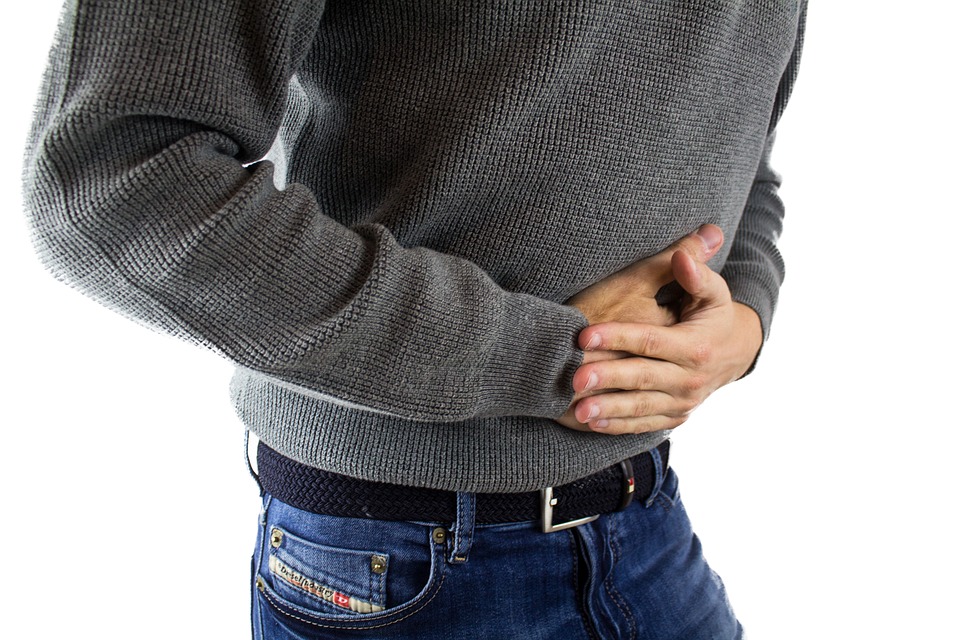 vrijdag 2 maart 2018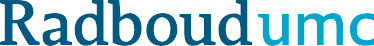 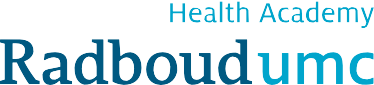 ToelichtingDe Radboudumc Health Academy organiseert op vrijdag 2 maart 2018 de scholingOnderbuikgevoelens maag- darm- en leveraandoeningen en werkDeze scholing is bestemd voor bedrijfsartsen, verzekeringsartsen en geïnteresseerde arboverpleegkundigenEén op de vier mensen heeft weleens maagklachten. De één wat vaker dan de ander. De aard van de klachten kan uiteenlopen. Zo zijn er vrij onschuldige klachten na een overvloedige maaltijd, maar kunnen er ook ernstige klachten zijn .MDL klachten zijn steeds vaker de oorzaak van nader onderzoek en behandeling. De mogelijkheden voor onderzoek en behandeling zijn aanzienlijk toegenomen de laatste jaren. Het ziekteverzuim lijkt af te nemen nu mensen met morbide obesitas geholpen kunnen worden en de aandacht neemt toe bij patiëntenverenigingen. Bij eerdere nascholingen is veel aandacht besteed aan psychiatrie en bewegingsapparaat. Nu is het tijd voor anatomie en fysiologie en pathologie van buik en ingewanden. Zijn er eigenlijk nog wel beperkingen aan te geven ten aanzien van werk nu alles zo goed behandelbaar lijkt?Moeten werkgevers nog ergens rekening mee houden of kan van een werknemer met een chronisch ziektebeeld een normale prestatie worden verlangd? Vrijdag 1 september komt het allemaal aan bod. ProgrammaDocenten / voorbereidingscommissieDr. T.J. Aufenacker 			chirurg, Rijnstate Ziekenhuis, ArnhemDr. T.M. Bisseling 			MDL arts, Radboudumc, NijmegenDr. R.J.F. Felt-Bersma			MDL arts, VU Medisch Centrum, AmsterdamDr. F. Hoentjen			MDL arts, Radboudumc, NijmegenK.W.E. van der Maas-Tromp			stomaconsulent, Radboudumc, NijmegenDr. Q. de Mast			internist, Radboudumc, NijmegenDrs. G.P.M. van Nispen			bedrijfsarts, Zorg van de Zaak, NijmegenR. van Rensen			Crohn en Colitis Ulcerosa Vereniging Nederland, WoerdenDrs. P. Schouten			verzekeringsarts, UWV, NijmegenDr. M.A.T.M. Vorstenbosch			anatoom, Radboudumc, NijmegenDr. J. de Vries			universitair docent, Wageningen Universiteit, WageningenDrs. P.H.C. Zijderveld			bedrijfsarts, ArboNed, NijmegenJ. J.M. Müskens / Drs. G.C.M. Claessen	projectmanager, Radboud Health Academy, NijmegenAlgemene informatieDoelgroepenDe scholing is bestemd voor bedrijfsartsen, verzekeringsartsen en geïnteresseerde arboverpleegkundigenLocatieDe scholing vindt plaats in het auditorium van het Radboudumc in Nijmegen.AccreditatieAccreditatie wordt aangevraagd bij Accreditatiebureau Sociale Geneeskunde (AbSg). Accreditatiebureau Kwaliteitsregister V&V en Register ZorgprofessionalsInschrijven / BetalenDe kosten voor deelname bedragen € 345,-.U kunt zich inschrijven en uw betaling regelen via www.radboudumc.nl/onderbuik De algemene voorwaarden van de Radboudumc Health Academy van toepassing.ContactRadboudumc Health Academy  Judith van Werven-Nobel, projectmedewerkerT 06 15321699E Judith.vanwerven-nobel@radboudumc.nlRadboudumc Health Academy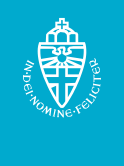 9:00Registratie en koffie	Voorzitters: Geert van Nispen / Pieter Schouten	Voorzitters: Geert van Nispen / Pieter Schouten9:30Welkom en inleiding Geert van Nispen / Pieter Schouten9:40Anatomie van het maag darm lever stelselMarc Vorstenbosch10:15Chronische klachten bij M. Crohn en colitis ulcerosa; een langdurige ellendeRosalie van Rensen10:50Pauze11:20Het colorectaal carcinoom: het einde of een nieuw begin?
- screening  en bevolkingsonderzoek
- prognose en late gevolgen van behandeling
- behandeling
- weer aan het werk; en dan?Tanya Bisseling11:55Bariatieve operaties
- belastbaarheid; mensen komen over het algemeen maar erg moeilijk aan het werk 
- robot chirurgieTheo Aufenacker12:30Lunch13:30Anorectale chirurgie; problemen en oplossingen- anorectale fistels; wat mag je verwachten qua belastbaarheid- recidiverende hemorrhoid problematiek; - sinus pilonidalis Richelle Felt-Bersma14:10Virale hepatitis en vaccinatiesQuirijn de Mast14:45Pauze15:15Diëten en voeding
- “an Apple a day keeps the doctor away”. Mythe of waarheid?
- wat is een gezond voedingspatroon en is er een richtlijn te geven voor beroepen of werk (licht, zwaar)
- gratis melk in de petrochemische industrie i.v.m. toxische stoffen. Zin of onzin?
- effecten van ploegendienst Jeanne de Vries15:50Stomazorg
- verschillende soorten stomata  reden van aanleg en materialen- op reis,  onderweg en werk bijv. beroepschauffeurs
- voorzorg  bij bijzondere omstandigheden  bijvoorbeeld  in het buitenlandKim van der Maas-Tromp16:25Sharing is caring: fecestransplantatie voor de behandeling van -clostridium difficile-colitis ulcerosa-overgewichtFrank Hoentjen17:00LeerpuntenGeert van Nispen / Pieter Schouten17:10Informele afsluiting met een borrel en satébuffetje